                                                                                                      Приложение № 1									        к Поручению на проведение                                                                                                         закупочных процедурТехническое заданиена открытый запрос предложений по выбору исполнителя работ  «Г-3 ГЭС-3, Г-3 ГЭС-11: послегарантийное обслуживание регуляторов скорости ALSTOM»                                              Каскада Нивских ГЭС филиала «Кольский» ОАО «ТГК-1» ( номер закупки по ГКПЗ:  2200/6.42-700)ОКВЭД – 40.10.4,  ОКДП - 7499090 I. Общие требования. Требования к месту выполнения работ: -   Мурманская область, г. Кандалакша, ул. Обьездная, д. 16, Нива ГЭС-3 КНГЭС филиала «Кольский» ОАО «ТГК-1»;-    Мурманская область, Кандалакшский р-н, п. Зеленоборский, Княжегубская ГЭС-11  КНГЭС филиала «Кольский» ОАО «ТГК-1».Должность, ФИО, телефон ответственного лица, составившего техническое задание: начальник ЭТЛ КНГЭС Григорьев Анатолий Михайлович,  тел. 8 (81533) 79385, 8 921 1773598Период выполнения работ:Начало             август 2013 г.Окончание      сентябрь 2013 г.Расчетная (максимальная)  цена закупки: 550,00 тыс. рублей без учёта НДС, в том числе:стоимость материалов –  0,00  рублей без учёта НДС;стоимость ЗиП –  0,00 рублей без учёта НДС.                       1-й квартал –  0,00 тыс. руб. без учёта НДС;                       2-й квартал –  0,00 тыс. руб. без учёта НДС;                       3-й квартал –  550,00  тыс. руб. без учёта НДС;                       4-й квартал –  0,00 тыс. руб. без учёта НДС;Ценовая  характеристика  стоимости  работ  должна  быть  определена  на  основании  сметно-договорной  документации,  составленной  в  соответствии  с  укрупнённой  ведомостью  работ  (указанной  в  техническом  задании)  и   требованиям  системы  ценообразования,  принятой  в  ОАО  «ТГК-1».  Приложение  сметно-договорной  документации  к  оферте  участников  ОЗП  обязательно.Нормативные документы, на основании которых определяется стоимость работ, должна соответствовать требованиями системы ценообразования принятой в ОАО «ТГК-1», и определен по сборникам «Трудоемкость к БЦ»II. Требования к выполнению работ.Цель работ: обеспечение безотказной работы регуляторов скорости Alstom Каскада Нивских ГЭС филиала «Кольский» ОАО «ТГК – 1».с УКРУПНЕННАЯ ВЕДОМОСТЬобъёмов работ по «Г-3 ГЭС-3, Г-3 ГЭС-11: послегарантийное обслуживание регуляторов скорости ALSTOM»Каскада Нивских ГЭС филиала «Кольский» ОАО «ТГК-1» Начало            «01» августа 2013г.Окончание     «30» сентября 2013г.Особые условия. Производство  работ и требования к исполнителю.Выполнение требований:     1. Требования к производству и качеству работ:ГОСТ 12405-81, «Регуляторы электрогидравлические для гидравлических турбин. Технические условия».СТО 17330282.27.140.010-2008, «Автоматизированные системы управления технологическими процессами ГЭС и ГАЭС. Условия создания. Нормы и требования».СТО 17330282.27.140.09-2008, «Автоматизированные системы управления технологическими процессами ГЭС и ГАЭС. Организация эксплуатации и технического обслуживания. Нормы и требования».СТО 17330282.27.140.014-2008, «Технические системы ГЭС. Условия создания. Нормы и требования».ГОСТ 34.201-89, «Виды, комплектность и обозначение документов при создании автоматизированных систем».РД 50-34.698-90, «Автоматизированные системы. Требования к содержанию документов».СТО 17330282.27.140.006-2008, «Гидрогенераторы. Организация эксплуатации и технического обслуживания. Нормы и требования».ГОСТ 8339-84, «Установки маслонапорные для гидравлических турбин».Правила технической эксплуатации электрических станций и сетей Российской Федерации.Правила устройства электроустановок (ПУЭ).СО 34.20.501-2003  «Правила технической эксплуатации электрических станций и сетей».СО 34.04.181-2003 «Правила организации технического обслуживания и ремонта оборудования, зданий и сооружений электрических станций и сетей».СО 34.03.301-00 (РД 153-34.0-03.301-00) «Правила пожарной безопасности для энергетических предприятий». СО 153-34.20.150-2003 «Межотраслевые правила по охране труда при эксплуатации электроустановок».2. Требования к организации-исполнителю:2.1. Общие требования:2.1.1. Опыт проведения  аналогичных работ на объектах электроэнергетики не менее 3-х лет.2.1.2.  Наличие у работников Исполнителя организации однотипной спецодежды с названием и логотипом организации - исполнителя при выполнении работ на объектах ОАО «ТГК-1».2.1.3. Обеспечение соответствия сметной документации требованиям системы ценообразования, принятой в ОАО «ТГК-1».Иметь свидетельство саморегулируемой организации (СРО) о допуске к работам (пп. 24.6 раздела III «Перечня видов работ…» к Приказу Министерства Регионального развития РФ от 30.12. 2009г. №624), которые оказывают влияние на безопасность оборудования, зданий, сооружений. 2.1.5. Обеспечить соответствие применяемых материалов и изделий требованиям ГОСТ и ТУ и наличие сертификатов, удостоверяющих их качество.2.1.6. Работники Исполнителя должны быть ознакомлены с Экологической политикой ОАО «ТГК-1», Исполнитель должен принимать необходимые меры по соблюдению обязательств этой политики в рамках деятельности, определенной настоящим договором.2.1.7. При обосновании стоимости работ Исполнитель должен указывать в сметной документации отдельной строкой общую стоимость материалов, а так же при оформлении документов о выполненных работах, должна быть указана их фактическая стоимость (без НДС).2.1.8. Исполнитель несет ответственность за соблюдение требований природоохранного законодательства Российской Федерации и СЭМ ОАО «ТГК-1».2.1.9. Акты сдачи - приемки могут быть подписаны Заказчиком при условии выполнения Исполнителем указанных выше требований.2.2. Специальные требования: 2.2.1. Наличие обученного и аттестованного персонала, ИТР (руководителей работ) с опытом работы, имеющих право:- быть руководителем работ;- быть производителем работ.  2.2.2. Доскональное знание особенностей обслуживаемого  оборудования.2.2.3.Располагать кадрами, обладающими квалификацией для осуществления   работ.2.2.4. Персонал должен быть обучен и аттестован по охране труда, пожарной безопасности и промышленной безопасности энергообъектов (руководители работ в соответствии с Положением о порядке подготовки и аттестации работников организаций, осуществляющих деятельность в области промышленной безопасности опасных производственных объектов)2.2.5. Организовать своевременное оформление и ведение исполнительной документации, составление, при необходимости, ППР, актов на скрытые работы. Обеспечить предоставление документации, предъявляемой по окончании работ в электронном виде и на бумажном носителе. 2.2.6. Иметь все необходимые для проведения работ инструменты.2.2.7. Самостоятельно выполнять транспортное обеспечение работ: перевозку необходимых материалов, в том числе материалов со складов Заказчика, на объекты.2.2.8. Обеспечить проживание своего персонала на весь период проведения работ, так как КНГЭС не располагает возможностью размещения персонала исполнителя на своих объектах. 2.2.9. Иметь в собственности или иметь гарантированный доступ (прокат, аренда, лизинг, соглашения о покупке, наличие производственных мощностей и т.д.) ко всем видам и типам оборудования, необходимого для выполнения работ, которое должно находиться в рабочем состоянии и не быть занятым на других работах на время производства работ. Исполнитель должен подтвердить наличие обязательств, гарантирующих наличие этого оборудования при осуществлении работ.2.2.9. Обеспечить выполнение работ в соответствии с согласованным графиком работ.2.2.10. Режим работы  Исполнителя должен соответствовать внутреннему трудовому распорядку КНГЭС, переход на  многосменный режим  работы, Исполнитель обязан согласовать с руководством КНГЭС.2.3. Требования к Соисполнителям:2.3.1. При необходимости проведения отдельных работ Соисполнителем, объем работ, выполняемый Соисполнителем, должен быть не более 30 % от цены предложения.2.3.2.  Исполнитель должен включить в свою заявку на участие в запросе предложений подробные сведения обо всех Соисполнителях, которых он предполагает нанять для выполнения работ, включая процентное соотношение при распределении объемов работ.2.3.3.  Исполнитель должен обеспечить соответствие любого предложенного Соисполнителя требованиям предквалификационной документации Организатора запроса предложений.2.3.4. Организатор запроса предложений оставляет за собой право отклонить любого из предложенных Соисполнителей.Приложения:1. Обязанности по обеспечению требований «Системы экологического менеджмента» - на 1 листе.2. «Экологическая политика ОАО «ТГК-1» - на 2 листах.Приложение №1 к Техническому заданиюОбязанности по обеспечению требований Системы экологического менеджмента.Обязанности Исполнителя:Исполнитель обязан ознакомиться с Экологической политикой ОАО «ТГК-1» и должен принять все необходимые меры по соблюдению этой политики в рамках деятельности, определенной настоящим договором.Исполнитель, деятельность которого связана с образованием отходов производства и потребления, обязан соблюдать требования природоохранного законодательства Российской Федерации.2. Акты сдачи - приемки  выполненных работ подписываются заказчиком при условии выполнения Исполнителем указанных выше требований. Обязанности Заказчика:Заказчик обязан предоставить Исполнителю Экологическую политику ОАО «ТГК-1».Заказчик обязан провести инструктаж по доведению до работников Исполнителя информации об Экологической политике ОАО «ТГК-1» и необходимости соблюдения требований природоохранного законодательства Российской Федерации.Приложение № 2 к Техническому заданию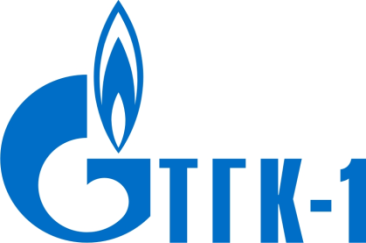                       Экологическая политика                                                                                                                    Утверждена                               решением Совета директоров ОАО «ТГК-1» от « 5 » июня .ОАО «ТГК-1» - один из крупнейших в Европе межрегиональных комплексов по производству электрической энергии и по производству, передаче и продаже тепла. В состав компании входят генерирующие активы, расположенные в четырех субъектах Российской Федерации - Санкт-Петербурге, Ленинградской и Мурманской областях, и в Республике Карелия.Хозяйственная деятельность компании напрямую связана с использованием природных ресурсов и воздействием на окружающую среду. В процессе производственной деятельности образуются отходы производства, выбросы загрязняющих веществ и парниковых газов в атмосферу и сбросы загрязненных сточных вод, а также тепловое загрязнение поверхностных водных объектов.Приоритетной задачей компании является повышение ее социальной и экологической ответственности. Поэтому менеджмент и все сотрудники компании принимают на себя следующие обязательства: признание конституционного права человека на благоприятную окружающую среду;безукоризненное соблюдение требований природоохранного законодательства;непрерывное снижение негативного воздействия на окружающую среду предприятий компании, в первую очередь при реализации проектов развития электроэнергетической отрасли в Санкт-Петербурге, Ленинградской, Мурманской областях и Республике Карелия;рациональное использование природных и энергетических ресурсов; приоритет принятия предупредительных мер над мерами по ликвидации экологических негативных воздействий;открытость и доступность экологической информации;совершенствование системы управления компанией в области охраны окружающей среды в соответствии с  требованиями международных стандартов.Компанией ежегодно составляется и реализуется план природоохранных мероприятий, нацеленных на охрану окружающей среды и выполнение требований природоохранного законодательства Российской Федерации. Обязательство по непрерывному снижению негативного воздействия на окружающую среду будет обеспечено за счет реализации первоочередных природоохранных мероприятий:строительство и ввод в эксплуатацию высокоэкономичных парогазовых энергоблоков с современными низкоэмиссионными камерами сгорания газовых турбин с целью снижения выбросов оксидов азота и парниковых газов в окружающую атмосферу;строительство оборотной системы технического водоснабжения на тепловых электростанциях с целью исключения сбросов загрязняющих веществ в водные источники и уменьшения теплового загрязнения поверхностных водных объектов;реконструкция тепловых сетей с применением новых теплоизоляционных материалов, позволяющих снизить тепловые потери более чем в 2 раза и, как следствие, минимизировать тепловое загрязнение окружающей среды и выбросы загрязняющих веществ и парниковых газов в атмосферу;реконструкция и модернизация гидротурбинного оборудования с использованием новых экологически чистых конструкций с целью устранения сбросов загрязнителей в нормальных условиях и нештатных ситуациях;строительство новых и реконструкция существующих очистных сооружений загрязненных сточных вод с целью исключения попадания загрязняющих веществ в поверхностные водные объекты;установка рыбозащитных сооружений на водозаборах с целью предупреждения негативного воздействия на объекты животного мира.ОАО «ТГК-1» осуществляет свою производственную деятельность, осознавая ответственность перед обществом за сохранение благоприятной окружающей среды и обеспечение экологической безопасности, за счет обеспечения надежного и экологически безопасного производства, транспорта и распределения энергии, комплексного подхода к использованию природных энергетических ресурсов. № п/пНаименование работЕд. изм.Объем1Техническое обслуживание1.1Выполнение работ согласно регламента технического обслуживания шт.21.2Проверка и устранение дефектов аппаратурышт.22Испытания 2.1Снятие статических характеристик регуляторов скорости и регулирования гидроагрегата (статизм регулятора δP  и статизм регулирования  δS) для режимов х/х и под нагрузкой.шт.22.2Снятие семейства статических характеристик гидроагрегата в зависимости от задания МИМ (механизм изменения мощности).шт.22.3Определение зоны нечувствительности регулятора скорости по частоте на х/х и под нагрузкой.шт.22.4Снятие динамических характеристик гидроагрегата (реакция открытия Н.А. на изменение задаваемой частоты за определенный интервал времени).шт.22.5Определение времени загрузки/разгрузки гидроагрегата в диапазоне Р=(0..1)Рномшт.22.6Снятие характеристик регуляторов скорости и регулирования гидроагрегата при сбросах нагрузки Р=(0,5..1)Рномшт.23Анализ результатов испытаний. Оформление протоколов ТО и испытаний.  Передача Заказчику отчётно-исполнительной документации на бумажном носителе и CD.комп-лект24Резерв средств на выполнение дополнительных работ, выявленных в ходе реализации проекта и не включенных в укрупненную ведомостьРуб., с НДС 55 000